1.Hititlerle Mısırlılar arasında yapılan ilk yazılı antlaşma  aşağıdaki hangisidir?A)  Westfalya     B ) Kadeş   C) ParisD) Gılgamış        E) Ziggurat2.Mısır’da Firavunlar için Piramit yapılıp içine çeşitli eşyalar konulması aşağıdakilerden hangisinin bir göstergesidir?A) Ticarette değiş-tokuş usulünü uyguladıklarınınB) Mimarlıkta geliştiklerininC) Birden fazla tanrıya inandıklarınınD) Barış içinde yasadıklarınınE) Hayatin ölümden sonra da devam ettiğine inandıklarının3.Anadolu’da Kayseri yakınlarında Kültepe kolonisini kurarak Anadolu’yla ticaret yapan ve Anadolu’ya yazıyı getirerek tarihi devirleri başlatan Mezopotamya uygarlığı aşağıdakilerden hangisidir?A) Elam   B) Babil     C) Sümer    D)Asur   E) Akad4. Aşağıdakilerden hangisi Mezopotamya uygarlıklarından biri değildir? A)Sümer       B)Elam     C)Babil     D)Urartu      E) Asur5. Aşağıdaki hangi kavramlar Mısır uygarlığı ile ilgilidir?A)Firavun- Patesi   B) Ziggurat- Site  C) Piramit-FiravunD) Pankuş- Ziggurat   E) Polis- Parşömen6. İlkçağ’da Mısır’da tarım ürünlerinden alınan verginin belirlenmesi matematiğin, Nil nehrinin taşma zamanının hesaplanması astronominin, Nil sularının taşmasıylabozulan arazi sınırlarının yeniden saptanması ise geometrinin gelişmesinde etkili olmuştur.Yukarıda verilen bilgilere dayanarak aşağıdaki genellemelerin hangisine ulaşılabilir?A) İhtiyaçlar insanları bilimsel çalışmaya yönlendirmiştir.B) Coğrafi konum tarımda verimliliği etkilemiştir.  C) Doğa olayları kontrol altına alınmıştır.D) İnsanların yerleşik hayata gedmesinin bir nedeni tarımdırE) İnsanlar arasında kültür benzerlikleri vardır.7. İlkçağ' da, Mezopotamya’nın kuzeyine Yukarı, güneyine Aşağı Mezopotamya dendiği halde, Mısır’ın kuzeyine Aşağı, güneyine Yukarı Mısır denmiştir."Yukarı ve Aşağı" seklindeki bu belirlemeler neye dayanarak yapılmıştır?A) Ekvatora olan uzaklığaB) Ovaların konumunaC) Yerleşim merkezlerinin dağılışınaD) Nehirlerin akış yönüneE) Dağlık bölgelerin konumuna8. Aşağıdakilerden hangisi Mezopotamya uygarlığı değildir?A)Lidya    B)Babil     C) Sümer    D)Asur   E) Akad9. Aşağıdakilerden hangisi Mezopotamya uygarlıkları ile ilgili değildir?A)Lugal   B)Tavananna   C) Patesi     D)Ziggurat      E) Ensi10.Aşağıdakilerden hangisi Mısır uygarlığı ile ilgili değildir?A) Firavun   B) Anal   C) Piramit  D)Amon-Ra    E) Pi sayısı 11.Eski bir yerleşim yerinde yapılan kazıda insan kemiklerine rastlanmış, çivi yazısı ile yazılmış kil tabletlere rastlanmıştır. Ayrıca gümüşten yapılmış paralar, üzerinde hayvan figürlerinin bulunduğu halı, kilimler bulunmuştur.Yukarıdaki paragrafta aşağıdaki tarihe yardımcı bilimlerden hangisinden bahsedilmemiştir?A) Paleografya  B) Antropoloji   C) Heraldik  D) ArkeolojiE) Nümizmatik12. Doğru yanlış olarak işaretleyiniz.İlkçağ da İzmir ile Büyük Menderes nehri arasında kalan bölgeye aşağıdakilerden hangisi denmiştir?A) Frigya   B) Urartu    C) Hitit      D) Lidya   E) İyonya13.  MÖ.700, MS.1800, MS.1912, MÖ. 250 MS.375Yukarıdaki tarihler kronolojik sıraya göre sıralandığında en başta ve en sonda yer alacaklar aşağıdakilerden hangileridir?MÖ.700- MS.1800MS.1912- MÖ. 250MÖ. 250 - MS.375MÖ.700- MS.1912MS.1800-MS.191214.Ölümden sonraki hayata inandıkları için ölenleri mumyalandıkları için tıbbın geliştiği uygarlık aşağıdakilerden hangisidir?A) Roma  B) Mısır  C) Asur D) Hint  E) Çin15. Yukarıdaki uygarlık eşleştirmelerinden hangisi yanlıştır?A)	1   B)  2     C) 3     D)  4       E)  516.Yukarıdaki uygarlık eşleştirmelerinden hangisi yanlıştır?A)	1   B)  2     C) 3     D)  4       E)  517.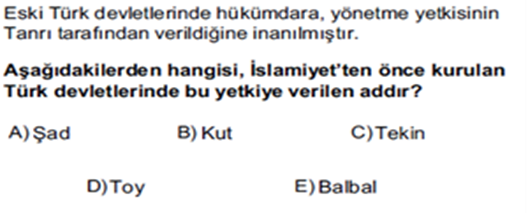 18.Yukarıdaki uygarlık eşleştirmelerinden hangisi yanlıştır?1   B)  2     C) 3     D)  4       E)  519. Barut, pusula, baskı tekniği, ipekten kağıt yapımı, porselen ve mürekkep İlkçağ ’da …………..’de geliştirilip kullanılmıştır.Yukarıdaki paragrafta yer alan boşluğa aşağıdakilerden hangisi gelmelidir?Sümerler    B) Mısır  C) Asur D) Hint  E) Çin20. Hıristiyanlık ………… döneminde yayılmış, 313 yılında Milano Fermanı ile serbest bırakılmış, 381 yılında da devletin resmi dini kabul edilmiştir.Yukarıdaki paragrafta yer alan boşluğa aşağıdakilerden hangisi gelmelidir?Roma  B) Mısır  C) Asur D) Hint  E) Çin21.İslamiyet’ten Önce Türk Devletlerinde Onlu sisteme dayalı ilk orduyu kim kurmuştur?Teoman (Tuman)    Mete (Mao-dun)   Ki-okBilge KağanHz. Ömer 22. İslamiyet’ten Önce Türklerin kullandığı savaş taktiğine verilen isimler arasında aşağıdakilerden hangisi yoktur?Turan      B) Hilal     C) Sahte Geri Çekilme       D)    Çevirme  E) Toy23. İslamiyet’ten önce Türklerde devlet işlerinin görüşüldüğü kağanın başkanlık ettiği ve kağanın eşinin de katıldığı meclisin adı nedir?Hatun  B) Kurultay  C) İdi-oksızlık D) Kut  E) Aygucı24.Altay dilleri içinde birbirine yakınlık gösteren, Türkçe ile Moğolcadır. Moğollar, Cengiz Han döneminde Uygur yazısını alırlar.Yukarıdaki paragrafta geçen konu aşağıdaki tarihe yardımcı bilimlerden hangilerinin konularını içerir?A)Paleografya -Filoloji    B)Etnoğrafya-FilolojiC)Filoloji-Kimya             D)Kimya-Ekoloji                        E)Nümizmatik-Heraldik25.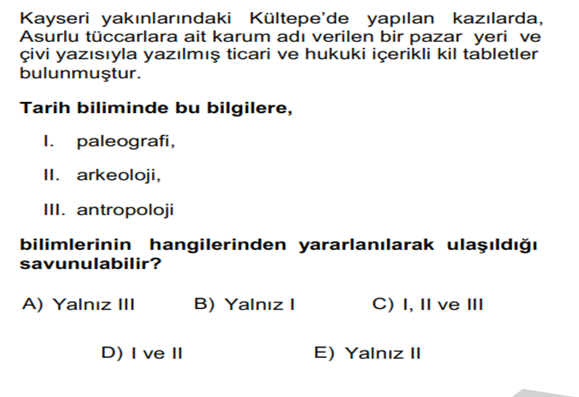 26.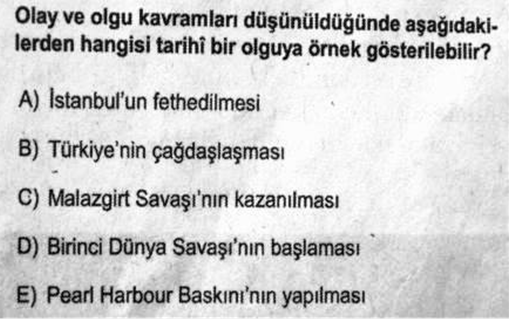 27.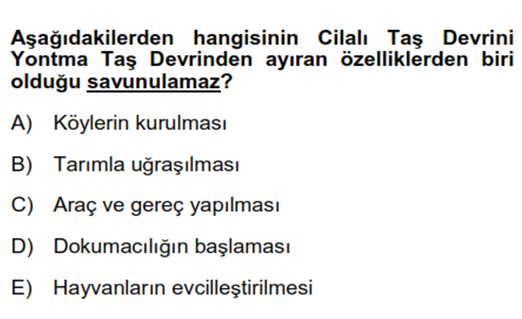 28.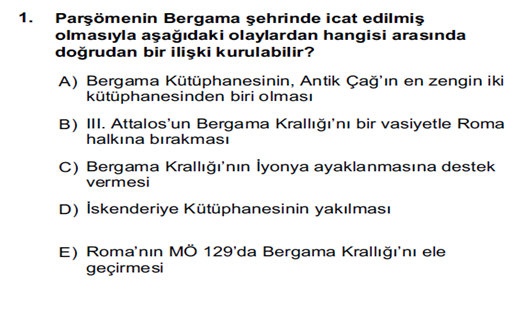 29. Birbirini izleyen iki tarihsel olaydan birinin, ötekinin nedeni sayılıp sayılamayacağını ortaya çıkarmak için neye bakılmalıdır?A) Sonrakinin nedenlerinin, öncekinin sonuçları arasında olup olmadığına               B) İki olayda da ayni kişilerin etkin olup olmadığınaC) İki olayın da ayni yerde geçip geçmediğineD) İki olayın konuları arasında bir benzerlik olup olmadığınaE) Olayların sonuçları arasındaki benzerliğe30. Aşağıdakilerden hangisi tarihi olayların araştırılmasında başvurulan yollardan biri olamaz?A)Kronoloji ve coğrafyadan yararlanmaB)Kaynak taraması yapma    C)Buluntuları inceleme  D)Deney yapma  E)Olaylar arasında ilişki kurma31.Aşağıdakilerden hangisi tarih biliminin yöntemlerinden birisi değildir? A)Kaynak arama        B)Tasnif (sınıflandırma) C)Tahlil (Analiz)        D)Takvim    E) Tenkit (Eleştiri)32. Kitaplar, fermanlar, antlaşma metinleri, mahkeme kararları hangi kaynak türüne örnektir?A) Yazılı kaynak   B) Sözlü kaynak  C) Yazısız kaynakD) Sesli kaynak     E) Görüntülü kaynak33. Doğrudan doğruya olayı gören, yaşayan veya olayın yaşadığı zaman da bulunan kişilerin yazmış olduğu eserlerdir?Birinci elden kaynak  B)   İkinci elden kaynakC) Yazılı kaynak   D) Sözlü kaynak  E) Yazısız kaynak34. Aşağıdakilerden hangisi Türklerin kullandıkları takvimler arasında aşağıdakilerden hangisi yoktur?Oniki Hayvanlı Türk TakvimiHicri TakvimiRumi TakvimiCelali TakvimiJülyen Takvimi35. Aşağıdakilerden hangisi kazı bilimidir?EPİGRAFYA  ANTROPOLOJİPALEOGRAFYAETNOĞRAFYAARKEOLOJİ36.  Aşağıdakilerden hangisi eski yazıları inceleyen bilim dalıdır?A) EPİGRAFYAB) ANTROPOLOJİC) PALEOGRAFYAD) ETNOĞRAFYAE) ARKEOLOJİ37. Üretimin başladığı, insanların yerleşik hayata geçtiği, hayvanların evcilleştirildiği, kilden kap kacakların yapıldığı, dokumacılığın başladığı  tarih öncesi dönem hangisidir?A) Eski Taş   B) Orta Taş   C) Yeni TaşD) Bakır Devri  E) Tunç Devri38. Dünyanın en eski şehir yerleşmesi sayılan yerleşim yeri aşağıdakilerden hangisidir?Diyarbakır ÇayönüÇorum AlacahöyükYozgat AlişarKonya ÇatalhöyükÇanakkale Truva39.Aşağıdakilerden hangisi Anadolu uygarlığı değildir?Fenike   Hitit  Frig   Urartuİyon40. Aşağıdakilerden hangisi Mısır uygarlığı ile ilgilidir?Ziggurat   PatesiFiravunPankuşTavanannaADI SOYADI:SINIFI: NO:          1     Sümer                  İlk yazı2    Lidya                    İlk para3    Sümer                   İlk yazılı antlaşma4    Fenike                  İlk alfabe5    İbrani                   İlk tek tanrı inancı  1Site denen şehir devletleri oluşturan uygarlıkSümerler, 2Nil nehrinin hayat verdiği uygarlıkMısır3Barutu ilk defa kullanan uygarlıkÇin4Kast sisteminin uygulandığı uygarlıkYunan5Kayseri Kültepe’de koloni kuran uygarlıkAsur1İlk defa yazıyı kullanan uygarlıkSümer2Ölümden sonraki hayata inandıkları için ölenler mumyalandıkları için tıp gelişmiştir.Mısır3Başkentleri Ninovo’da ilk kütüphaneyi kuran uygarlıkAsur4Matbaayı kullanan  uygarlıkHint5Anadolu’da satraplık denen eyaletler oluşturan uygarlıkPers